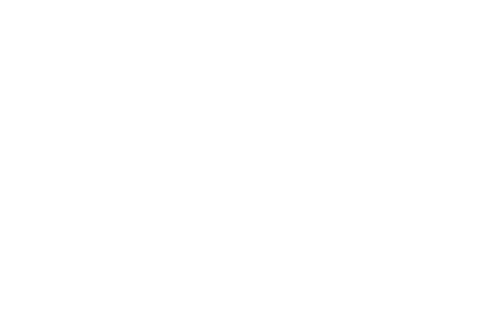 Topic: Warhorse – Preparation for C3ProgressProgressProgressTo Improve I willRAGI understand the structure, genre & plot of Warhorse and can talk about using drama terminologyWhen using script I can interact sensitively with other performers throughout the sceneI understand how the characters interact with each other and how this relates to the context of the playI understand how Joey and the other puppets are used within the play and can explain this using drama terminologyI can understand how design enhances the mood and atmosphere in a productionweekLearning FocusSkillKey Words1Context of the play.  Understanding 1912-1918, WW1, Life in rural Britain. Scene 1Developing script, Inference, Understanding contextScript, Context, 2PlotUnderstanding the full plot of the play. Scenes in order Plot, character, scenes,3Character: Focusing on Albert, Major Nicholls, Friedrich, Joey, & the women in the playCharacters, Role on the wall, script development, monologueCharacter development, relationships between characters4Puppetry & Stage DirectionsUnderstanding the importance of stage directions, Understanding of puppetry used in WarhorseStage directions, Puppetry, character, relationships, idea development5Design & Stage SpaceUnderstanding the set design from the original play plus creating own design. Understanding how stage space can change the style of a production, lighting, projection, costume, soundSet design, lighting, projection, floor cloth, colour, costume, sound6Developing a scene using a specific stageUsing different stage spaces to create the same sceneTraverse, Proscenium Arch, Thrust, Theatre in the Round